E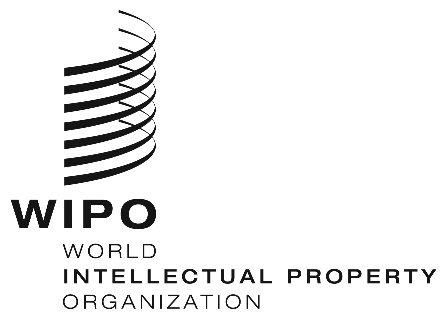 A/59/2ORIGINAL:  EnglishDATE:  december 13, 2019Assemblies of the Member States of WIPOFifty-Ninth Series of Meetings
Geneva, September 30 to October 9, 2019list of documentsprepared by the SecretariatAGENDA ITEM 1	OPENING OF THE SESSIONSA/59/INF/1 Rev. (General Information)AGENDA ITEM 2	ADOPTION OF THE AGENDAA/59/1 (Consolidated Agenda)A/59/2 (List of Documents)AGENDA ITEM 3	ELECTION OF OFFICERSA/59/INF/2 (Officers)AGENDA ITEM 4	REPORT OF THE DIRECTOR GENERAL TO THE ASSEMBLIES OF WIPOThe Report is made available as a WIPO publication and may be consulted on the WIPO website.AGENDA ITEM 5	GENERAL STATEMENTSGeneral Statements provided by delegations in written form may be consulted on the WIPO website.AGENDA ITEM 6	ADMISSION OF OBSERVERSA/59/3 Rev. (Admission of Observers)AGENDA ITEM 7	Approval of AgreementsWO/CC/76/3 Rev. (Approval of Agreements)AGENDA ITEM 8	Appointment of the Director General in 2020A/59/4 (Appointment of the Director General in 2020)AGENDA ITEM 9	Composition of the WIPO Coordination Committee, and of the Executive Committees of the Paris and Berne UnionsA/59/5 (Composition of the WIPO Coordination Committee, and of the Executive Committees of the Paris and Berne Unions)A/59/12 (Proposal of the Asia and the Pacific Group on the Composition of the WIPO Coordination Committee)AGENDA ITEM 10	Composition of the Program and Budget CommitteeWO/GA/51/1 (Composition of the Program and Budget Committee)WO/GA/51/17 (Proposal of the Asia and the Pacific Group on the Composition of Program and Budget Committee)AGENDA ITEM 11	Reports on Audit and OversightWO/GA/51/2 (Report by the WIPO Independent Advisory Oversight Committee (IAOC))A/59/6 (Report by the External Auditor)WO/GA/51/3 (Annual Report by the Director of the Internal Oversight Division (IOD))A/59/7 (List of Decisions Adopted by the Program and Budget Committee)AGENDA ITEM 12	Opening of New WIPO External OfficesWO/GA/51/4 (Opening of New WIPO External Offices during the 2018/19 Biennium)AGENDA ITEM 13	Report on the Program and Budget Committee (PBC)A/59/7 (List of Decisions Adopted by the Program and Budget Committee) A/59/8 (Proposed Program and Budget for the 2020/21 Biennium)A/59/INF/3 (Information Requested by the Program and Budget Committee as referred in document WO/PBC/30/15 under Agenda Item 11(iv))A/59/10 (Decision Paragraphs Proposed by the United States of America for Inclusion in Decisions on the Report on the Program and Budget Committee)A/59/inf/6 (Background Information submitted by the United States of America for Consideration in Adopting the Proposed Program and Budget for the 2020/21 Biennium, as Recommended by the Secretariat)A/59/11 (Proposal of Switzerland concerning the Agenda Item “Report on the Program and Budget Committee”)AGENDA ITEM 14	Records of WIPO MeetingsA/59/9 (Records of WIPO Meetings)AGENDA ITEM 15	Report on the Standing Committee on Copyright and Related Rights (SCCR)WO/GA/51/5 Rev. (Report on the Standing Committee on Copyright and Related Rights (SCCR))AGENDA ITEM 16	Report on the Standing Committee on the Law of Patents (SCP)WO/GA/51/6 (Report on the Standing Committee on the Law of Patents (SCP))AGENDA ITEM 17	Report on the Standing Committee on the Law of Trademarks, Industrial Designs and Geographical Indications (SCT)WO/GA/51/7 (Report on the Standing Committee on the Law of Trademarks, Industrial Designs and Geographical Indications (SCT))AGENDA ITEM 18	Matters Concerning the Convening of a Diplomatic Conference for the Adoption of a Design Law Treaty (DLT)WO/GA/51/8 (Matters Concerning the Convening of a Diplomatic Conference for the Adoption of a Design Law Treaty (DLT))AGENDA ITEM 19	Report on the Committee on Development and Intellectual Property (CDIP) and Review of the Implementation of the Development Agenda RecommendationsWO/GA/51/9 (Report on the Committee on Development and Intellectual Property (CDIP) and Review of the Implementation of the Development Agenda Recommendations)WO/GA/51/10 (Decision of the Committee on Development and Intellectual Property (CDIP) on “Women and Intellectual Property”)WO/GA/51/11 (Contribution of the Relevant WIPO Bodies to the implementation of the Respective Development Agenda Recommendations)AGENDA ITEM 20	Report on the Intergovernmental Committee on Intellectual Property and Genetic Resources, Traditional Knowledge and Folklore (IGC)WO/GA/51/12 (Report on the Intergovernmental Committee on Intellectual Property and Genetic Resources, Traditional Knowledge and Folklore (IGC))AGENDA ITEM 21	Report on the Committee on WIPO Standards (CWS)WO/GA/51/13 (Report on the Committee on WIPO Standards (CWS))AGENDA ITEM 22	Report on the Advisory Committee on Enforcement (ACE)WO/GA/51/14 (Report on the Advisory Committee on Enforcement (ACE))AGENDA ITEM 23	PCT SystemPCT/A/51/1 (Report on the PCT Working Group)PCT/A/51/2 (Proposed Amendments to the PCT Regulations)PCT/A/51/3 (Review of Criteria for PCT Fee Reductions for Applicants from Certain Countries) AGENDA ITEM 24	Madrid SystemMM/A/53/1 (Proposed Amendments to the Regulations under the Protocol Relating to the Madrid Agreement Concerning the International Registration of Marks)MM/A/53/2 (Proposal for Distribution of the Madrid Union Surplus for the 2020/21 Biennium)AGENDA ITEM 25	Lisbon SystemLI/A/36/1 (Report on the Working Group on the Development of the Lisbon System)AGENDA ITEM 26	WIPO Arbitration and Mediation Center, including Domain NamesWO/GA/51/15 (WIPO Arbitration and Mediation Center, including Domain Names)AGENDA ITEM 27	Patent Law Treaty (PLT)WO/GA/51/16 (Technical Assistance and Cooperation Regarding the Patent Law Treaty (PLT))AGENDA ITEM 28	Singapore Treaty on the Law of Trademarks (STLT)STLT/A/12/1 (Technical Assistance and Cooperation Regarding the Singapore Treaty on the Law of trademarks (STLT))AGENDA ITEM 29	Marrakesh Treaty to Facilitate Access to Published Works for Persons Who Are Blind, Visually Impaired or Otherwise Print Disabled (MVT)MVT/A/4/1 (Status of the Marrakesh Treaty)AGENDA ITEM 30	Reports on Staff MattersWO/CC/76/INF/1 (Annual Report on Human Resources)WO/CC/76/2 (WIPO Staff Pension Committee)WO/CC/76/INF/2 (Annual Report by the Ethics Office)AGENDA ITEM 31	Amendments to Staff Regulations and RulesWO/CC/76/1 (Amendments to Staff Regulations and Rules)AGENDA ITEM 32	Adoption of the ReportA/59/13 (Summary Report)A/59/14 (General Report – Assemblies)WO/GA/51/18 (Report – WIPO General Assembly) WO/CC/76/4 (Report – WIPO Coordination Committee) MM/A/53/3 (Report – Madrid Union Assembly) LI/A/36/2 (Report – Lisbon Union Assembly) PCT/A/51/4 (Report – PCT Union Assembly) STLT/A/12/2 (Report – Singapore Treaty Assembly) MVT/A/4/2 (Report – Marrakesh Treaty Assembly) Various Code Nos.* (Reports of other Assemblies and bodies also formally convened – see list in document A/59/14, paragraph 1).AGENDA ITEM 33	Closing of the SessionsNoneLIST OF DOCUMENTS BY SERIAL NUMBER[End of document]Serial NumberTitle of DocumentA/59/INF/1 Rev.General InformationA/59/INF/2OfficersA/59/INF/3Information Requested by the Program and Budget Committee as referred in document WO/PBC/30/15 under Agenda Item 11(iv)A/59/INF/4Status of the Payment of Contributions as at August 31, 2019A/59/INF/5Status of the Beijing Treaty on Audiovisual PerformancesA/59/INF/6Background Information submitted by the United States of America for Consideration in Adopting the Proposed Program and Budget for the 2020/21 Biennium, as Recommended by the SecretariatA/59/INF/7List of ParticipantsA/59/1Consolidated AgendaA/59/2List of DocumentsA/59/3 Rev.Admission of ObserversA/59/4Appointment of the Director General in 2020A/59/4 Corr.Appointment of the Director General in 2020 (Spanish only)A/59/5Composition of the WIPO Coordination Committee, and of the Executive Committees of the Paris and Berne UnionsA/59/6Report by the External AuditorA/59/7List of Decisions Adopted by the Program and Budget CommitteeA/59/8Proposed Program and Budget for the 2020/21 BienniumA/59/9Records of WIPO MeetingsA/59/10Decision Paragraphs Proposed by the United States of America for Inclusion in Decisions on the Report on the Program and Budget CommitteeA/59/11Proposal of Switzerland concerning the Agenda Item “Report on the Program and Budget Committee”A/59/12 Proposal of the Asia and the Pacific Group on the Composition of the WIPO Coordination CommitteeA/59/13Summary ReportA/59/14General ReportSerial NumberTitle of Document3WO/GA/51/1Composition of the Program and Budget CommitteeWO/GA/51/2Report by the WIPO Independent Advisory Oversight Committee (IAOC)WO/GA/51/3Annual Report by the Director of the Internal Oversight Division (IOD)WO/GA/51/4Opening of New WIPO External Offices during the 2018/19 BienniumWO/GA/51/5 Rev.Report on the Standing Committee on Copyright and Related Rights (SCCR)WO/GA/51/6Report on the Standing Committee on the Law of Patents (SCP)WO/GA/51/7Report on the Standing Committee on the Law of Trademarks, Industrial Designs and Geographical Indications (SCT)WO/GA/51/8Matters Concerning the Convening of a Diplomatic Conference for the Adoption of a Design Law Treaty (DLT)WO/GA/51/9Report on the Committee on Development and Intellectual Property (CDIP) and Review of the Implementation of the Development Agenda RecommendationsWO/GA/51/10Decision of the Committee on Development and Intellectual Property (CDIP) on “Women and Intellectual Property”WO/GA/51/11Contribution of the Relevant WIPO Bodies to the Implementation of the Respective Development Agenda RecommendationsWO/GA/51/12Report on the Intergovernmental Committee on Intellectual Property and Genetic Resources, Traditional Knowledge and Folklore (IGC)WO/GA/51/13Report on the Committee on WIPO Standards (CWS)WO/GA/51/14Report on the Advisory Committee on Enforcement (ACE)WO/GA/51/15WIPO Arbitration and Mediation Center, including Domain NamesWO/GA/51/16Technical Assistance and Cooperation Regarding the Patent Law Treaty (PLT)WO/GA/51/17Proposal of the Asia and the Pacific Group on the Composition of Program and Budget CommitteeWO/GA/51/18ReportWO/CC/76/INF/1Annual Report on Human ResourcesWO/CC/76/INF/2Annual Report by the Ethics OfficeWO/CC/76/1Amendments to Staff Regulations and RulesWO/CC/76/2WIPO Staff Pension CommitteeSerial NumberTitle of Document3WO/CC/76/3 Rev.Approval of AgreementsWO/CC/76/4ReportPCT/A/51/1Report on the PCT Working GroupPCT/A/51/2Proposed Amendments to the PCT RegulationsPCT/A/51/3Review of Criteria for PCT Fee Reductions for Applicants from Certain Countries PCT/A/51/4ReportMM/A/53/1Proposed Amendments to the Regulations under the Protocol Relating to the Madrid Agreement Concerning the International Registration of MarksMM/A/53/2 Proposal for Distribution of the Madrid Union Surplus for the 2020/21 BienniumMM/A/53/2 Corr. Proposal for Distribution of the Madrid Union Surplus for the 2020/21 Biennium (Spanish only)MM/A/53/3ReportLI/A/36/1Report on the Working Group on the Development of the Lisbon SystemLI/A/36/2ReportSTLT/A/12/1Technical Assistance and Cooperation Regarding the Singapore Treaty on the Law of Trademarks (STLT)STLT/A/12/2ReportMVT/A/4/1Status of the Marrakesh TreatyMVT/A/4/INF/1 Rev.Report on the Accessible Books ConsortiumMVT/A/4/2ReportVarious Code Nos*(Reports of other Assemblies and bodies also formally convened – see list in document A/59/14, paragraph 1)